Πληροφορίες:  	138ΚΟΙΝ:	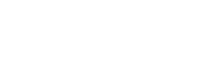 Πίνακας Αποδεκτών: